				Compliance Matrix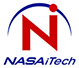 This compliance matrix is provided as a checklist to ensure that the applicant has addressed those areas that the judges will score during the down select from the total number of applicants to the 25 semi-finalists.RequirementRequirementYes/NoYes/NoInitialsEx. Submittal is in EnglishEx. Submittal is in EnglishYesYesKLBSubmittal is in EnglishSubmittal is in EnglishSubmittal is < 50 MBSubmittal is < 50 MBSubmittal is 5 pages or less Not including Compliance MatrixSubmittal is 5 pages or less Not including Compliance MatrixSubmittal is single-spacedSubmittal is single-spacedSubmittal is in commonly used fontsSubmittal is in commonly used fontsSubmittal is in 12 pt fontSubmittal is in 12 pt fontSubmittal includes TitleSubmittal includes TitleSubmittal includes mailing addressSubmittal includes mailing addressSubmittal includes Full names of all team members Submittal includes Full names of all team members Submittal includes the name of any affiliated companies or organizationsSubmittal includes the name of any affiliated companies or organizationsSubmittal includes the name of any affiliated government organizationSubmittal includes the name of any affiliated government organizationSubmittal includes the name of any affiliated Incubator or AcceleratorSubmittal includes the name of any affiliated Incubator or AcceleratorSubmittal includes the name of any affiliated College or UniversitySubmittal includes the name of any affiliated College or UniversitySubmittal Includes the name of any Angel or VC Group that has funded the company to this pointSubmittal Includes the name of any Angel or VC Group that has funded the company to this pointSubmittal includes an assessment by the submitter of what TRL level best describes the technology in its current state Submittal includes an assessment by the submitter of what TRL level best describes the technology in its current state Area of InterestArea of InterestAddressed in what section/page?Addressed in what section/page?InitialsInitialsEx. Which area of focus does the proposal seem to address?Ex. Which area of focus does the proposal seem to address?Executive Summary and Section 2Executive Summary and Section 2KLBKLBWhich area of focus does the proposal seem to address?Which area of focus does the proposal seem to address?Does the development have the potential to break new ground in its field?Does the development have the potential to break new ground in its field?Can the innovation go to market quickly (ideally within two years)?Can the innovation go to market quickly (ideally within two years)?Is it clear how the business will generate money?Is it clear how the business will generate money?Does the submitter clearly understand who the customer is?Does the submitter clearly understand who the customer is?Does the submitter have the skills to succeed?Does the submitter have the skills to succeed?Does the submitter have a clear path and milestones to succeed?Does the submitter have a clear path and milestones to succeed?Does the submitter have the right leadership?Does the submitter have the right leadership?